Where The Wild Things Grow Early Learning Centre Ltd. (West) 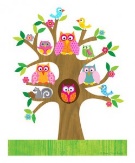 Registration FormChild’s Full Name:___________________________________________________________________Date of Birth:_______________________________________________________________________
Child’s Address:_____________________________________________________________________ Alberta Health Care Number:___________________________________________________________Please include postal codes with addresses. One contact must have a different address than your child.  No PO boxes (must have land location).Please indicate if you have a preference of who we should contact first when your child is ill or in case of an emergency. People authorized to pick up child: ______________________________________________________ ___________________________________________________________________________________Doctor’s Name: ________________________ Clinic Name: __________________________________ Phone: _______________________ Address:______________________________________________Allergies:__________________________________________________________________________ Reoccurring Medical Conditions________________________________________________________Immunizations Up to Date:  Yes: ____ No: ____     Any Prescribed Daily: Yes_____ No______   Medication:____________________________________ Dosage:_________ Time Given:________Where The Wild Things Grow Early Learning Centre may provide or allow for the provision of Health Care for my child in the event of an emergency.Signature: ___________________________________ Date: ___________________________All information must be filled out before your child may attend the daycareParent's Information	Full Name: ___________________________________________________________________Place of Employment:_________________________________________________________Job Title:___________________________________________________________________School (if attending):_________________________________________________________Birthday: ___________________________________________________________________                                                               Interests:____________________________________________________________________Marital Status:________________________________________________________________Second Parent's InformationFull Name: ________________________________________________________________Place of Employment:_________________________________________________________Job Title:___________________________________________________________________School (if applicable):_________________________________________________________Birthday: ___________________________________________________________________      Interests:____________________________________________________________________                                                         Marital Status:________________________________________________________________Single Parents:Does your child have contact with his/her other parent?     Yes____ No _________ If so how often? ______________________________________________________Describe Custody Arrangement _____________________________________________________ ______________________________________________________________________________________________________________________________________________________________  Will the other parent be likely to visit the day care? _____________________________________ Does the other parent have permission to take the child from the center?  Yes_____  No ______*** If not, a copy of a court order is to be provided to the director of the center. ***  We cannot legally refuse to let any parent pick up their child without a court order.Parent’s Significant Other Information if applicable:Full Name: ________________________________________________________________Address with Postal Code:_____________________________________________________Cell Phone:_________________________________________________________________Home Phone: _______________________________________________________________E-mail:_____________________________________________________________________Place of Employment:_________________________________________________________Job Title:___________________________________________________________________School (if attending):_________________________________________________________Business Phone:_____________________________________________________________     Birthday: __________________________________________________________________                                                               Relationship to Child:_________________________________________________________Is this person authorized to pick up your child?   ____________________________________Second Parent's Significant Other Information if applicable:Full Name: ________________________________________________________________Address with Postal Code:_____________________________________________________Cell Phone:_________________________________________________________________Home Phone: _______________________________________________________________E-mail:_____________________________________________________________________Place of Employment:_______________________________________________________Job Title:__________________________________________________________________School (if applicable):________________________________________________________Business Phone:_____________________________________________________________     Birthday: __________________________________________________________________      Relationship to Child:_________________________________________________________Is this person authorized to pick up your child?   ____________________________________Second Emergency Contact Information (if desired) 1.) Name: ________________________________________________________________Address: ______________________________________________________________Phone Number (Home):___________________________________________________Place of Employment:____________________________________________________Phone Number (Business):________________________________________________Phone Number (Cell):____________________________________________________Relation to Child: _______________________________________________________All alternate contacts or authorized persons must have identification every time they pick up the child, unless a staff member has met them they will be ID'd.  It is important to have it each time just in case.  This may even include a parent we haven't met before. Names and Ages of Siblings please include step siblings and half siblings.1.________________________________________ 2._________________________________________3.________________________________________ 4.________________________________________5._______________________________________   6._________________________________________Do you have any children with Special Needs? (Mental, physical, and/or sensory impairments?)  _________________________________________________________________________Do you have any pets at home if so please list type, names, gender and breed ___________ ___________________________________________________________________________________________________________________________________________________       Identify any other people who are important to your child (ex. grandparents etc)Name: _________________________________ Relation: ___________________Name:_________________________________  Relation:__________________Name: _________________________________ Relation: ___________________Name:_________________________________  Relation:__________________                                Has your child previously attended a day care or day home?  Yes______________ No___________If so name the center/day home: ________________________________________________
Please describe your child’s routine: ________________________________________________ ____________________________________________________________________________________________________________________________________________________________  Nickname(s)_____________________________________________________________________Special blanket or toys: ____________________________________________________________Your child’s fears: ________________________________________________________________Food your child will not eat: _________________________________________________________Your child’s favorite activities: ______________________________________________________Describe the method of discipline used at home:_______________________________________________________________________________________________________________________      Is your child toilet trained? Yes______ No_____ Partially_____Does your child nap Yes__________     No____________     When they want _____________How long does your child typically nap for: _____________________________________________Are there any time limitations on your child's nap? ________________________________________Does your child have a special blanket or toy for nap? _______________________________________How does your child typically go to sleep? ________________________________________________What is the primary language spoken in your home? ________________________________________If you are from another country please list_____________________________________________   What is your religion if any___________________________________________________________What church do you attend if any ________________________________________________________If your child’s other parent observes a different religion list here _________________________________Are there any religious or cultural practices we could incorporate to make your child feel more comfortable (Holidays, activities, celebrations, festivals etc.) ________________________________________________What is your child’s cultural background ___________________________________________________What are your expectations of us as your daycare provider: _______________________________ _______________________________________________________________________________________________________________________________________________________________________________________________________________________________________________How did you hear about us? __________________________________________________________________________________________If you were referred, who referred you? ___________________________________________________Requested Start Date:__________________________________Commencement Date(Office will fill out):__________________________________________

Termination Date(Office will fill out): _____________________________________________     Parental Permission FormsName ReleaseI understand my child’s first name will be on a class roster to be distributed to parents of children in the class and the staff (ex. valentine’s day)Date:___________________________________________Print Name ___________________________________Signed: ___________________________________Permission for Photographs I understand my child's pictures will be used for displays in the centre.  I give my permission for pictures of my child to be given to other families for example a picture of their child painting with yours.Date:___________________________________________Print Name: ___________________________________Signed: ___________________________________Permission for Pictures on the Website I give my permission for my child to have photographs taken for use on Where The Wild Things Grow Early Learning Centre Website.Date:___________________________________________Print Name: ___________________________________Signed: ___________________________________5. Parent Confirmation Agreement in Regards to the Parent Handbook    I agree that I have read, understood and agree to abide by all policies, procedures and writings within the parent handbook.Date:___________________________________________Print Name: ___________________________________Signed: ___________________________________  6.  Termination of Care   I understand that to discontinue child care at Where The Wild Things Grow Early Learning Centre Ltd West. I will be required to give 30 days’ written notice to the Centre.  I also understand that if I fail to give 30 days’ notice that I will be responsible for that month’s fees which includes any portion paid by subsidy or any other organization, as well as any unpaid fees up until that point.  I understand that if these fees are not paid I will be reported to collections.    If fees are taken to collections a 50% administrative fee will be added to cover the portion of fees collections takes.  Date:__________________________________________Print Name: ___________________________________Signed: ___________________________________7. Collection PolicyIf fees are not paid in full by a month after either notice has been given by the family or a month after we have terminated care the account will be taken to collections, unless a payment plan has been agreed upon by both parties. If the account is taken to collections 50% of the total bill will be added onto the amount owing to account for the collection agency’s fees. Date:____________________________ Print Name:_______________________________________Signed:___________________________8. Late Drop OffI understand that there will be no drop off after 10:00 am unless it has been previously arranged.  If your child is in morning kindergarten every day or comes at a specific later time every day they are excluded from this.  We base planning time, breaks, toy cleaning and time off requests based on the numbers of children.  We understand sometimes children have appointments or different schedules but we do need to be aware of how many children will be coming.  Date:___________________________________________Print Name: ___________________________________Signed: ___________________________________9. Subsidized Children
If your child is enrolled as full time and is subsidized by the government we can only claim the amount of hours they attended.  This means that if your child attends less than the 100 hours required to receive full time subsidy you are responsible for paying the remainder of the cost for a full time spot.  Any portion of fees not covered by subsidy is the responsibility of the parent. Please sign even if you are not subsidized as circumstances can change.  Date:___________________________________________ Print Name: ___________________________________Signed: ___________________________________ 10. Practicum Student Photographing and Recording Permission FormI give permission for my child to be recorded or photographed by a practicum student while they are carrying out their practicum at Where The Wild Things Grow Early Learning Centre West. The videos will only be viewed by the student, their ECE college supervisor, ECE college students in class, and staff at Where The Wild Things Grow and are only taken and evaluated for educational purposes. All photographs taken of children will be displayed only within the Centre for documentation purposes. Students are instructed by the college supervisor to delete all photos and videos after viewing or using them for documentation. Practicum students are bound to confidentiality and are not allowed to share the photos with anyone besides those listed above. They also are not allowed to discuss anything they see or overhear about families outside the centre, unless legal authorities request it. All other information not related to such a case shall remain confidential between the child/ren and families and Where The Wild Things Grow Early Learning Centre West.  Date: _________________________________ Print Name: _________________________________Signed: ___________________________________11. Permission for Walks to and Around Nicholas Sheran ParkI give my permission for my child to go on walking field trips to Nicholas Sheran Park between 9:00 a.m. and 11:00 a.m.  A map of our route and location will be posted at the entrance as well as a staff member’s cell phone number.  Child Staff ratios will be maintained at all times.  There will always be two or more staff when going offsite, one staff member will walk at the front of the line and the other at the back.  At the park staff will spread out for adequate supervision.  One staff will stand between children and the lake to ensure no children enter the water.  Educators will review safety rules with children before leaving.  A backpack will be taken with a First Aid kit as well as all children’s portable records and any emergency medication as well as its form.  Infants and Toddlers will be transported to the park in strollers and strapped in to ensure safety.  At all times a staff member certified in First Aid will be present. We may stop at one of the playgrounds. If there are more than 8 children at the playground then we will continue on to somewhere less busy. Our supervision policy will be followed at all times as referenced below. For each season children will be dressed appropriately for the weather. For instance in winter children will have snow suits, toques, and mitts, and in summer sunscreen and hats.File Updating Form (By signing this I agree that all my information, and consents remain the same)Parent Parent Emergency ContactName:
Address:

Cell Phone:Home:Business:Place of Employment:Email:N/ADate UpdatedParent Name (Printed)Parent SignatureDate UpdatedParent Name (Printed)Parent Signature